01.06.2020. Литература. Группы № 11,15,17 ( первый урок)Лекция 1 (первый урок)тема урока: " А.В.Вампилов.Пьеса «Утиная охота» .Композиция драмы.Система персонажей. Образ главного героя»Вампилов, Александр Валентинович(19 августа 1937 года, Черемхово — 17 августа 1972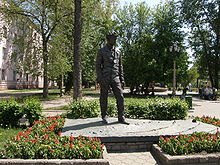 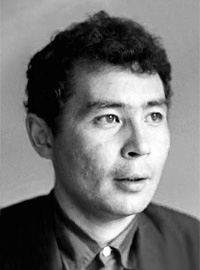 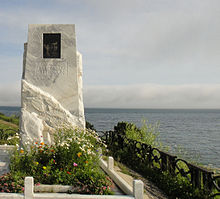 БиографияЧеремхово Черемховского районаи  село Аларь Вампилов считал своей Малой Родиной Отец — Валентин Никитич Вампилов (1898—1938) — бурят, по образованию педагог. Вскоре после рождения сына (17 января 1938 года) был арестован, 9 марта 1938 года расстрелян по приговору «тройки» Иркутского областного управления НКВД. В феврале 1957 года В. Н. Вампилов был посмертно реабилитирован.Мать — Анастасия Прокопьевна Вампилова-Копылова (1906—1992), оставшись после гибели мужа с 4 детьми, продолжила работать учителем математики в Кутуликской средней школе. Мать оказала решающее влияние на формирование личности А. В. Вампилова.В 1955—1960 годах учился на филологическом факультете ИГУ.стал литературным сотрудником областной газеты «Советская молодёжь».».Осенью 1965 года по итогам Читинского семинара молодых писателей А. В. Вампилов был рекомендован в Союз писателей СССР.17 августа 1972 года, за 2 дня до 35-летия, А. В. Вампилов умер — лодка с ним пер+евернулась у берега Байкала, он поплыл к берегу и умер в воде, вероятно, от переохлаждения[9]. За время литературной работы Вампилов написал около 70 рассказов, сценок, очерков, статей и фельетонов.На его рабочем столе осталась лежать неоконченная работа — водевиль «Несравненный Наконечников». У места смерти на берегу озера Байкал в посёлке Листвянка установлен памятный знак.Похоронен в Иркутске на Радищевском кладбище. В 1973 году на могиле был установлен памятник — камень с автографом.ТворчествоПервый рассказ Вампилова — тогда студента третьего курса — «Персидская сирень» был опубликован (под псевдонимом А. Санин) 1 ноября 1957 года в газете «Иркутский университет». Второй рассказ «Стечение обстоятельств» был напечатан в той же газете 4 апреля 1958 года, а затем в альманахе «Ангара». Этот рассказ дал имя и первой книге Александра Вампилова, которая вышла в свет в 1961 году и включала в себя юмористические рассказы и сцены.В 1962 году Вампилов написал одноактную пьесу «Двадцать минут с ангелом» В 1963 году написана одноактная комедия «Дом окнами в поле».В 1964 году написана первая большая пьеса — комедия «Прощание в июне» (к работе над ней драматург возвращался неоднократно: известны четыре варианта пьесы). Попытки автора заинтересовать центральные советские театры её постановкой закончились безуспешно[11].Прорывом Вампилова на советскую театральную сцену стала постановка пьесы «Прощание в июне» в 1966 году Клайпедским драматическим театром (главный режиссёр — Повилас Гайдис). Осуществил эту постановку молодой белорусский режиссёр Вадим Допкюнас. Успех клайпедской постановки открыл двери советских театров для творчества Вампилова: так, в 1970 году пьеса «Прощание в июне» шла уже в восьми театрах СССР, хотя пока не в столичных театрах[11].В 1965 году Александр Вампилов написал комедию «Старший сын» (первое название «Предместье»). В 1968 году драматург закончил пьесу «Утиная охота». В том же году Вампилов написал одноактную пьесу «История с метранпажем». Эта одноактная комедия, объединённая с пьесой «Двадцать минут с ангелом», образует пьесу «Провинциальные анекдоты».В 1971 году Вампилов завершил работу над драмой «ВалентинаТолько в 1972 году, после смерти Вампилова, отношение центральных театров к его творчеству начало меняться. Его пьесы поставили московские театр имени Ермоловой, театр имени Станиславского и ленинградский Большой драматический театр[11].Композиция драмы.  Система персонажей. Образ главного герояпьеса А.В. Вампилова «Утиная охота», написанная в 1970 году, воплотила судьбу поколения «эпохи застоя». Уже в ремарках подчеркивается типический характер изображаемых событий: типовая городская квартира, обыкновенная мебель, бытовой беспорядок, свидетельствующий о неустроенности в душевной жизни Виктора Зилова, главного героя произведения.
. Жанр произведения. Признаки жанра (жанров).
В пьесе соединились черты и драмы, и лирики: драматические признаки проявились в форме произведения, в его внешней структуре, а лирические – в конфликте пьесы, в передаче чувств главного героя.

«Утиную охоту» можно назвать пьесой в форме воспоминаний и пьесой-исповедью. В  Сюжет (сюжетные линии) произведения. Конфликт. Ключевые эпизоды.
Пьеса «Утиная охота» вбирает в себя несколько сюжетных линий. Первая повествует о любовном треугольнике Зилова, его жены и любовницы. Вторая сюжетная линия повествует о карьерной службе центрального персонажа. Третья и основная сюжетная линия связана с раздумьями Зилова о том, как окружающие воспримут его смерть. Особое внимание в сюжете здесь уделяется воспоминанием главного героя.
 Система образов произведения.
Центральным персонажем в системе образов является Виктор Зилов. Он вобрал в себя черты целой эпохи – «эпохи застоя». Главному герою 30 лет, у него есть все, о чем мечтают многие люди. Однако его ничего не интересует. Зилов не живет, а лишь существует. Он будто плывет по течению. С окружающими людьми у героя отношения складываются напряженно. Зилов постоянно врет и обманывает людей, ссорится с ними. Центральному персонажу уже не приносит счастья его жизнь, однако он ничего не делает, чтобы ее изменить. Зилов не хочет воспринимать свою жизнь всерьез.

Композиция произведения.
Пьеса «Утиная охота» включает в себя три действия. Построение в форме воспоминаний позволяет говорить о нескольких временных пластах в произведении: это настоящее, прошлое, а также своеобразный пласт видений героя.

Финал пьесы А.В. Вампилов оставляет открытым. Что произойдет с дальнейшей судьбой Зилова, должны решать сами читатели. Фраза «Плакал он или смеялся – по его лицу мы так и не поймем» говорит о том, что главный герой может пойти двумя путями: жить прежней жизнью и духовно погибнуть или возродиться и изменить свое отношение ко всему происходящему. Пути, по которым пойдет Зилов, каждый читатель выбирает сам.

. Художественные, приёмы, раскрывающие идею произведения.
Помимо открытого финала и своеобразия жанра, в произведении необычно бытописание, включающее большое количество художественных деталей. Так, плюшевый кот – это символ неудачных отношений между Зиловым и Галиной. Весь беспорядок, царствующий в доме к главного героя, говорит и о беспорядке в духовном мире Зилова.

А.В. Вампиловым в произведении подчеркивается типичность быта. Условия, в которых проживает свою жизнь Зилов, обычны.
А.В. Вампилов в своей пьесе «Утиная охота» смог передать черты «эпохи застоя». Образ Зилова вызывает неоднозначное отношение к нему, отчего произведение становится еще интереснее.Образ главного героя
Довольно молодой и физически здоровый человек (по сюжету ему около тридцати лет) чувствует глубокую усталость от жизни. Для него не существует никаких ценностей. Из первого же разговора Зилова с приятелем выясняется, что вчера он устроил какой-то скандал, суть которого он уже и не помнит. Оказывается, он обидел кого-то. Но его это не очень волнует. «Переживут, верно?» — говорит он приятелю Диме.

Неожиданно Зилову приносят похоронный венок с ленточкой, на которой написаны трогательные поминальные слова: «Незабвенному безвременно сгоревшему на работе Зилову Виктору Александровичу от безутешных друзей».

Первоначально это событие кажется неудачной шуткой, но в процессе дальнейшего развития событий читатель понимает, что Зилов действительно похоронил себя заживо: он пьет, скандалит и делает все, чтобы вызвать к себе отвращение людей, которым еще недавно был близок и дорог.
В интерьере комнаты Зилова есть одна важная художественная деталь — большой плюшевый кот с бантом на шее, подарок Веры. Это своеобразный символ нереализованных надежд. Ведь у Зилова с Галиной могла бы быть счастливая семья с детьми и уютным налаженным бытом. Не случайно после новоселья Галина предлагает Зилову завести ребенка, хотя понимает, что он ему не нужен.
Основной принцип отношений с людьми для Зилова —-безудержное вранье, целью которого является стремление обелить себя и очернить других. Так, например, приглашая на новоселье своего начальника Кушака, который вообще сначала не хочет идти в гости без жены, Зилов сообщает Галине, что для него приглашена Вера, в которую тот якобы влюблен. На самом деле Вера — любовница самого Зилова. В свою очередь, Виктор подталкивает Кушака к ухаживаниям за Верой: «Ерунда. Действуйте смело, не церемоньтесь. Это все делается с ходу. Хватайте быка за рога».

Выразителен в пьесе образ жены Саяпина Валерии, идеал которой — мещанское счастье. Семейные узы она отождествляет с материальными благами. «Толечка, если через полгода мы не въедем в такую квартиру, я от тебя сбегу, я тебе клянусь» —- заявляет она мужу на новоселье у Зиловых.

Метко обрисован А.В. Вампиловым и другой выразительный женский образ пьесы — образ Веры, которая тоже, в сущности, несчастна. Она давно разуверилась в возможности найти себе надежного спутника жизни и всех мужчин называет одинаково (Аликами). На новоселье Верочка постоянно шокирует всех своей бестактностью и попыткой сплясать у Зилова на столе. Женщина старается казаться грубее и развязнее, чем есть на самом деле. Очевидно, это помогает ей заглушить тоску по настоящему человеческому счастью. Лучше всех это понимает Кузаков, который говорит Зилову: «Да, Витя, мне кажется, она совсем не та, за кого себя выдает».
В сцене новоселья используется важный композиционный ход. Все гости дарят Зиловым подарки. Валерия долго мучает хозяина дома, прежде чем сделать подарок, и спрашивает, что тот любит больше всего. Эта сцена играет большую роль для раскрытия образа Зилова. Галина в ней сознается в том, что давно уже не чувствует любви мужа. У него к ней потребительское отношение.

Вера, с усмешкой спрашивая про любовницу, тоже понимает, что Виктор к ней равнодушен и ее визит не доставляет ему особого удовольствия. В ходе разговора выясняется, что и свою работу инженера Зилов не жалует, хотя он еще может поправить свою деловую репутацию. Об этом свидетельствует реплика Кушака: «Деловой жилки ему не хватает, это верно, но ведь он способный парень...». Саяпины дарят Зилову снаряжение для охоты, о котором так мечтает герой. Образ утиной охоты в произведении, несомненно, носит символический характер. Его можно рассматривать как мечту о стоящем деле, на которое Зилов как раз оказывается неспособным. Неслучайно Галина, которая знает его характер глубже остальных, замечает, что для него главное — сборы и разговоры.
Своеобразным испытанием для Зилова оказывается письмо от отца, который просит его приехать к нему, чтобы повидаться. Выясняется, что Виктор уже давно не был у родителей и весьма цинично относится к слезным письмам старика-отца: «Разошлет такие письма во все концы и лежит, собака, ждет. Родня, дура, наезжает, ох, ах, а он и доволен. Полежит, полежит, потом, глядишь, поднялся, — жив, здоров и водочку принимает». При этом сын даже точно не знает, сколько отцу лет (помнит, что за семьдесят). У Зилова есть выбор: поехать в сентябре в отпуск к отцу или реализовать давнюю мечту об утиной охоте. Он выбирает второе. В результате несчастный старик так и умрет, не увидев сына.

На наших глазах Зилов разрушает последние надежды Галины на личное счастье. Он безучастно относится к ее беременности, и женщина, видя это, избавляется от ребенка. Устав от бесконечной лжи, она уходит от мужа к другу детства, который до сих пор любит ее.

Сгущаются неприятности и на работе: Зилов сдал начальнику статью с ложными сведениями, причем еще заставил и своего друга Саяпина ее подписать. Герою грозит увольнение. Но тот не очень и переживает об этом.

В кафе с сентиментальным названием «Незабудка» Зилов частенько появляется с новыми женщинами. Именно туда он приглашает молоденькую Ирину, которая искренне влюбляется в него. В кафе его с девушкой застает жена.

Узнав о желании Галины уйти от него, Зилов пытается ее удержать и даже обещает взять с собой на охоту, но, увидев, что к нему пришла Ирина, быстро переключается. Однако и другие женщины, которых он когда-то привлек к себе лживыми обещаниями, в итоге покидают его. Вера собирается замуж за Кузакова, который относится к ней серьезно. Неслучайно она начинает называть его по имени, а не Аликом, как остальных мужчин.

Только в конце пьесы зритель узнает, что за скандал устроил Зилов в «Незабудке»: он собрал там своих друзей, пригласил Ирину и начал оскорблять всех по очереди, грубо нарушая правила приличия.

В конце концов он обижает и ни в чем неповинную Ирину. А когда официант Дима, с которым герой и собирается на долгожданную утиную охоту, вступается за девушку, он оскорбляет и его, называя лакеем.

После всей этой отвратительной истории Зилов в действительности пытается покончить с собой. Его спасают Кузаков и Саяпин. Хозяйственный Саяпин, мечтающий о своей квартире, пытается хоть чем-то отвлечь Зилова. Он говорит, что пора ремонтировать полы. Виктор в ответ отдает ему ключи от квартиры. Официант Дима, несмотря на обиду, приглашает его ехать на утиную охоту. Тот разрешает ему взять лодку. Потом он прогоняет людей, которые хоть как-то пытаются бороться за его жизнь. В финале пьесы Зилов бросается на кровать и то ли плачет, то ли смеется. А скорее всего и плачет, и смеется над собой. Потом он все-таки успокаивается и звонит Диме, соглашаясь поехать с ним на охоту.

Какова же дальнейшая судьба героя? Совершенно очевидно, что ему нужно переосмыслить свое отношение к жизни в целом, к людям, с которыми он связан общением. Возможно, Зилов еще сможет преодолеть душевный кризис и вернуться к нормальной жизни. Но скорее всего герой обречен в скорости найти свою гибель, так как не может преодолеть собственный эгоизм и не видит цели, ради которой стоит продолжать жизнь. Утрата духовных и нравственных опор — типическая черта поколения периода застоя. Веками жизнь людей была подчинена нормам религиозной нравственности. В начале XX века общественной мыслью двигала идея создания светлого будущего, социально справедливого государственного устройства. В годы Великой Отечественной войны основной задачей была защита родной земли от захватчиков, потом — послевоенное строительство. В шестидесятые — семидесятые годы общественно-политических проблем такого масштаба не стояло. Возможно, поэтому сформировалось поколение людей, для которых характерна утрата родственных связей и смысла дружеских отношений. Влияние церкви на духовную жизнь человека к этому времени было утрачено. Нормы религиозной морали не соблюдались. А в идею построения светлого будущего уже мало кто верил. Причиной духовного кризиса Зилова является осознание никчемности своей жизни, отсутствие реальной цели, так как так называемая утиная охота, о которой он постоянно мечтает, это скорее попытка бегства от жизненных проблем, ’чем реальное дело, ради которого можно поступиться всем остальным.01.06.2020. Литература. Группы № 11,15,17 ( второй   урок)-ознакомьтесь с информацией Литерату́ра ру́сского зарубе́жья — ветвь русской литературы, возникшая после 1917 года за пределами Советской России и СССРЛитература русского зарубежья делится на три периода, соответствующие трём волнам в истории русской эмиграции:1918—1940 годы — первая волна,1940—1950-е (или середина 1960-х) годы — вторая волна,1960 (или середина 1960-х) — 1980-е годы — третья волна.Социальные и культурные обстоятельства каждой волны оказывали непосредственное влияние на развитие литературы русского зарубежья и её жанров[2]. 2Вторая волна эмиграции (1940—1950-е годы)3Третья волна эмиграции (1960—1980-е годы)4Ситуация после 1990 годаПервая волна эмиграции (1918—1940)После революции 1917 года в связи со сложившейся политической обстановкой из страны отъезжало большое количество граждан, которые стали создавать за рубежом «вторую Россию»[3]. Начавшаяся в 1918 году первая волна русской эмиграции была массовым явлением (более двух миллионов эмигрантов[3]) и продолжалась до начала Второй мировой войны и оккупации Парижа[1]. В этот период значительная часть русской интеллигенции (философы, писатели, художники) эмигрировали или были высланы из страны[1]. Одна из наиболее известных акций по высылке интеллигенции вошла в историю под названием «Философский пароход».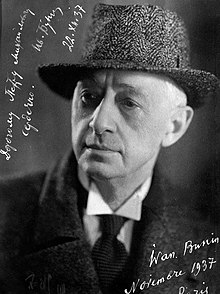 И. Бунин в 1937 годуРасселение представителей русской эмиграции происходило вокруг следующих основных центров: Константинополь, София, Прага, Берлин, Париж, Харбин, Шанхай. Эмигранты уезжали также в Латинскую Америку, Канаду, Польшу, Югославию, Скандинавию, США[1].Жители Финляндии, Западной Украины и прибалтийских государств оказались в положении эмигрантов, не меняя места жительства. Там тоже образовались заметные очаги русской культуры[4].Несмотря на отсутствие массового читателя и непростое материальное положение большинства писателей, русская зарубежная литература активно развивалась. Выделялось старшее поколение, которое придерживалось направления «сохранения заветов» (И. Бунин, Д. Мережковский), младшее поколение, ценившее драматический опыт эмиграции (Г. Иванов, «Парижская нота»), «незамеченное поколение», писатели, осваивавшие западные традиции (В. В. Набоков, Г. Газданов).Непосредственно в эмиграции вне Российской империи сформировались писатели (эмигрировали в детстве или ранней молодости): Г. Газданов, В. В. Набоков, Б. Поплавский, Н. Н. Берберова, Л. Зуров, Г. Кузнецова, В. Варшавский, В. А. Смоленский, Ю. Фельзен, В. С. Яновский, И. Кнорринг, М. Д. Каратеев и др.Вторая волна эмиграции (1940—1950-е годы)В конце Второй мировой войны началась вторая волна эмиграции, которая уже не отличалась такой массовостью, как первая[1]. Значительная её часть состояла из так называемых «перемещённых лиц» («ди-пи»). Большая часть эмигрировала в Германию и США. Оказавшиеся в тяжёлых условиях эмиграции поэты и писатели посвящали немалую часть своего творчества теме войны, плена, большевистского террора[1]. Среди эмигрировавших авторов — Д. Кленовский, В. Синкевич, Б. Ширяев, Н. Моршен, Н. Нароков, одним из наиболее видных поэтов второй волны критиками считается И. Елагин.Некоторые исследователи относят ко второй волне эмиграции Ю. Иваска, И. Чиннова, Б. Нарциссова[5], живших в 1920—1930-х годах в прибалтийских государствах, находившихся на окраине литературной жизни русского зарубежья.Третья волна эмиграции (1960—1980-е годы)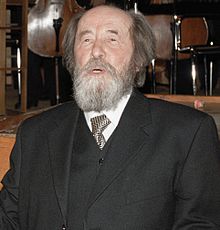 А. Солженицын в 1998 годуТретья волна связана в большей степени с поколением «шестидесятников» и их не оправдавшимися надеждами на перемены после «хрущёвской оттепели»[1]. После посещения Н. С. Хрущёвым в 1962 году выставки художников-авангардистов начался период гонений на творческую интеллигенцию и ограничений свобод[1]. В 1966 году был выслан первый писатель — В. Тарсис. Многие деятели науки и культуры стали выезжать из страны после изгнания А. Солженицына в 1974 году, эмигрируя в основном в США, Францию, Германию, Израиль[6].Представители третьей волны отличались от «старой эмиграции», часто были склонны к авангарду, постмодернизму, находясь под впечатлением не русской классики, а модной в 1960-х годах американской и латиноамериканской литературы, произведений М. Цветаевой, Б. Пастернака, А. Платонова[1]. Среди крупных представителей третьей волны — В. Аксёнов, Г. Владимов, В. Войнович, А. Зиновьев, Ю. Мамлеев, А. Синявский, Г. Худяков, Э. Лимонов, А. Генис, К. Кузьминский, С. Довлатов, И. Бродский[7].Некоторые исследователи считают, что работы писателей первой волны эмиграции имеют большее культурное и литературное значение, чем творчество авторов второй и третьей[1].Ситуация после 1990 годаВ 1990 году был принят закон «О печати и средствах массовой информации», частично снявший причины, породившие явление литературной эмиграции. В связи с этим поднимаемый некоторыми исследователями вопрос о существовании в литературе «четвёртой волны» (1990—2010-е) является спорным[8].Домашняя работа     (ПО ЛЕКЦИИ 1)Практическая работа №36Анализ содержания пьесы по вопросам и заданиям.Вопрос 1В    каком году было написано   произведение Вампилова «Утиная охота»?1.19632.19673.19654.1971               ответВопрос 2    К какому литературному жанру принадлежит произведение Вампилова «Утиная охота»?1Роман2Фельетон3Скетч4Пьеса                    ответВопрос 3     Что приносит мальчик Виктору Зилову домой?Варианты ответов1Телеграмму о смерти отца2Бутылку водки3Свежие газеты4Похоронный венок     ответВопрос 4 .По какому случаю Виктор Зилов собирает в доме своих друзей и коллег?Варианты ответов1Годовщина свадьбы2Рождение ребенка3Новоселье4День рождения                   ответВопрос 5  Кому Зилов пытается «передать» свою надоевшую любовницу Верочку?Варианты ответов1Кузакову2Кушаку3Саяпину4Диме                                 ответВопрос 6    Как называется кафе, в котором Зилов любит отдохнуть в компании друзей?Варианты ответов1«Василек»2"Гладиолус"3"Незабудка"4«Ромашка»                          ответВопрос 7   Кем является Ирина – очередная «невеста» Зилова?Варианты ответов1Продавщица магазина2Официантка4Коллега по работе4Студентка»                          ответВопрос 8   Где начинается действие первое?Варианты ответов1в поле2в лесу3в квартире4в кафе                        ответВопрос 9  Как мы узнаем о прошлом Зилова?Варианты ответов1от жены2от друзей3из воспоминаний4из слов автора    ответВопрос 10История Зилова - это Варианты ответов1история несбывшейся охоты2история нравственного падения3история семейных ссор4история вырастания личности героя     ответВопрос 11 Что Зилову принесла в подарок Вера?Варианты ответов1букет ромашек2плюшевого кота3охотничье ружьё4бутылку водки          ответВопрос 12  Как называет Вера всех мужчин?Варианты ответов1Аликами2Виталиками3Нариками4Дуриками             ответВопрос 13  Как называет в конце пьесы Зилов друга Диму?Варианты ответов1дураком2подлецом3лакеем4подхалимом          ответВопрос 14  Как пытается Зилов покончить с собой?Варианты ответов1застрелиться2выкинуться с балкона3отравиться4повеситься           ответВопрос 15  Кому принадлежит идея розыгрыша Зилова?Варианты ответов1Саяпину2Кушаку3Нине4Галине       ответВопрос 16  Что обещает Зилов жене при расставании?Варианты ответов1поездку к морю2взять её на охоту3перестать изменять4завести ребёнка ответ   Вопрос 17В конце пьесы Зилов поднимается с кровати и мы видим его лицо. Какое оно?Варианты ответов1плачущее2смеющееся3спокойное4злое                              ответВопрос 18  Где Зилов познакомился с Ириной?Варианты ответов1в кафе2на работе3на вокзале4по телефону                   ответВопрос 19  Куда уехала Галина?Варианты ответов1в командировку2к маме3к другу детства4в никуда                                 ответВопрос 20   От кого полчил телеграмму Зилов?Варианты ответов1от матери2от отца3от сестры4от брата                                    ответ. Вопрос 21   Особенности  жанра  произведение Вампилова «Утиная охота»   в том, что 1. соединились черты эпоса и лирики                                                                                                                                                                                                                                                2. соединились черты и драмы, и лирики                                                                                                                                                                                                                      3.преобладают черты  драмы                                                                                                                                                                                                                                                                        4 .преобладают черты  лирики          ответ  . Вопрос 22  Особенности композиции произведения Вампилова «Утиная охота»   в том, что 1. Пьеса «Утиная охота» включает в себя три действия и построена  в форме воспоминаний                                                                                                                           2.  В   пьесе  несколько временных пластов: это настоящее, прошлое и видения героя(будущее)                                                                                                                     3. В   пьесе  нет концовки :пути, по которым пойдет Зилов, каждый читатель выбирает сам.
 4 .Все ответы верны      ответ  . Вопрос 23.Основная идея произведения  1.Безответственное отношение   к работе и эгоизм по отношению к близким-становятся причиной одиночества человека                                                                                                                                                 2. «эпоха застоя»  приводит людей к потере нравственных ценностей                                                                                                                                                                           3.Постоянная ложь становится причиной одиночества человека .                                                                                                                                                                                    4.Трагедия между мечтой и реальностью    ответ  . Вопрос 24.Основные черты характера главного героя-(напишите продолжение фразы)    ответ  Контрольная работа по литературе 20 века                                                                  Вариант 1 1.Какие события В ОБЩЕСТВЕННО-ПОЛИТИЧЕСКОЙ ЖИЗНИ  происходили в России на рубеже19-20 веков ?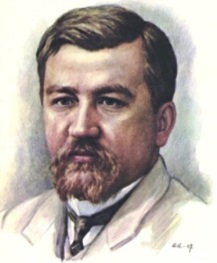 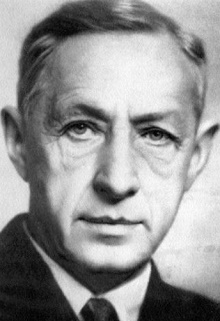 	1	                    2                     3                    4                    5                      6                 8                                      9                                10                    11                                         12              132 Какие  два основных литературных течения возникли в России на рубеже19-20 вековОтвет________________________________________________________________3.Кто  из представленных в этой фотогалерее  русских поэтов серебряного века был:         акмеистом_____________________________                                                                                                                                                             футуристом______________________________                                                                                                                                                          символистом_______________________________4.Кто из представленных в этой фотогалерее  русских писателей был первым председателем Союза писателей?________________________________________________5. Кто из представленных в этой фотогалерее  русских писателей был создателем романа в  романе о Понтии Пилате и о трагической судьбе писателя в России 30-ых годов. 20 века? Как назывался роман?______________________________________________________6. Кто из представленных в этой фотогалерее  русских писателей был автором пьесы «На дне»?7.Соотнесите  пары : - произведение -авторА) поэма  «Анна Снегина»    Б) стихотворение «Расставание, вёрсты, мили ..»  В) стихотворение  «Адмиралтейство»     Г) поэма «Облако в штанах»   Д) стихотворение «Февраль»А)   О.Мандельштам   Б)  С.Есенин     В)Б.Пастернак    Г) М.Цветаева    Д) В.Маяковский   ______А         Б          В          Г       Д8. Соотнесите  пары : - произведение -  герой А) Роман  « Тихий Дон  »    Б) Рассказ «В  прекрасном и яростном  мире »  В) Сборник «Конармия»    Г) рассказ  «Чудик»   Д) Повесть  «Гранатовый браслет   ».А)  Генерал Амосов  Б)  киномеханик Князев    В) писатель Лютов    Г)Василиса Мелехова     Д)машинист Мальцев           А         Б          В          Г       Д9.Какие из перечисленных театров возникли в период рубежа19-20 веков?А)  театр им А.Островского     Б) Большой театр          В)МХАТ   Г)  театр им Е.Вахтангова.10.Кому из писателей  начала прошлого века была присуждена Нобелевская премия?А)     А.Блоку и О.Мандельштаму             Б) А.Куприну и М.Горькому          В )М.Булгакову и В.Шаламову Г)  И.Бунину   и Б.Пастернаку11.Из какого произведения И.Бунина эти строки:«Как хорошо. И вот только в каких-нибудь северных монастырях  осталась теперь эта Русь. Да ещё в церковных песнопениях. Недавно я ходила в  Зачатьевский монастырь- вы представить себе не можете, до  чего дивно там поют стихиры!»Чем  закончился рассказ?__________________________________________________________12. В каком произведении И.Бунина дана беспощадная критика капиталистического мира, которому противопоставлена   жизнь простых итальянских крестьян?13Какое из перечисленных  произведений не принадлежит И.Бунину    А. «Деревня»            Б)    «Лёгкое дыхание»         В) «Молох»             Г)  «Антоновские яблоки»14. .Из какого произведения И.Бунина эти строки:«Помню большой, весь золотой, подсохший и поредевший сад,помню кленовые аллеи, тонкий  аромат опавшей листвы и –запах антоновских яблок, запах мёда и осенней свежести»15.Героями  какого произведения И.Бунина стали братья Кузьма и Тихон Красовы?16.В каких рассказах И.Бунина звучит тема любви? (укажите название не менее 3-х произведений)17.Какие произведения А. Куприна стали итогом его 13-летнего пребывания в закрытых учебных заведениях. (укажите название не менее 2-х произведений)18.Чем  похожи  судьбы А. Куприна  и И.Бунина , а в чём они различны?19.Эта повесть А. Куприна имеет антивоенную направленность. Главный герой  повести-Ромашов  считает, что в разумно устроенном обществе не должно быть войн : «Может всё это какая-то глупая ошибка, какое-то всемирное заблуждение, помешательство? Разве естественно убивать?»Как называется произведение? Чем оно заканчивается?20.  «…золотой , низкопробный, очень толстый, но дутый и весь покрытый старинными, плохо отшлифованными гранатами …»Кто из героев А. Куприна  и от кого получает такой подарок? Укажите название произведения. Чем оно закончилось?_____________________________________________________________________________________21.Ей чуждо всё, что отравляет взаимоотношения людей в цивилизованном мире, к которому принадлежит Иван Тимофеевич. Она говорит ему: «Человек вы хотя и добрый, но только слабый. Доброта ваша не хорошая ,не сердечная. Слову вы своему не господин…»Назовите автора этих слов и название повести. Чем закончилось   повесть?22.Какие литературные журналы возникли в начале 20-го века?А)  «Колокол»   Б) «Современник»     В )« Знамя»     Г)  «Стрекоза» д) «Новое время»23.Почему И.Бунин не называет имени главного героя рассказа «Господин из Сан-Франциско»?Чем закончился рассказ? О чём автор заставляет задуматься читателя?24.Какие рассказы И.Бунина вошли в сборник «Тёмные аллеи»?Назовите не менее 3-х рассказов.25. Тема политического заключённого поднята впервые в произведениях (укажите верные ответы)                                                                                                                                                                                        А) М.Шолохов- рассказ« Судьба человека»   Б)    В.  Шаламов  -сборник  «Колымские рассказы»        В )А.Солженицын   -рассказ   «   Матрёнин   двор»     Г)   А.Ахматова  поэма  «Реквием»                                     д) О.Мандельштам стихотворение «Ленинград»_________________________________26. Тема коллективизации русской деревни и трагических последствий звучит в произведениях (укажите верные ответы)                                                                                                                                                                                        А) М. Шолохов-  роман  «Тихий Дон»   Б)А.Твардовский- поэма «  По праву памяти»                                             В )А.Солженицын   -рассказ « Один день Ивана Денисовича»    Г)Платонов «Котлован»,                                                 27. Тема Гражданской войны звучит в произведениях (укажите верные ответы)                                                                                                                                                               А) М.Шолохов- роман«  Тихий Дон» и сборник «Донские рассказы»  Б) А.Фадеев «Разгром»                        В )В.Шукшин «Телескоп» Г)   А.Ахматова  стихотворение  «Мужество»       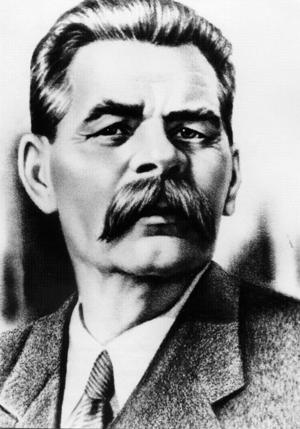 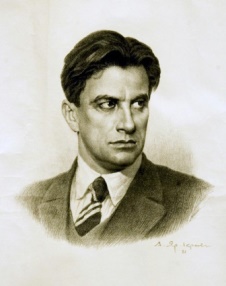 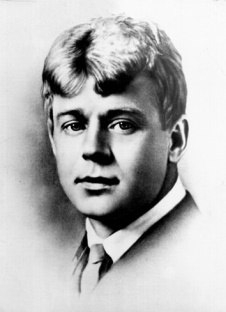 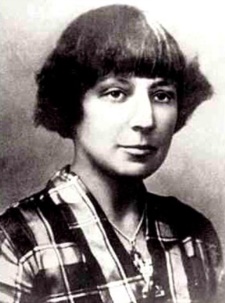 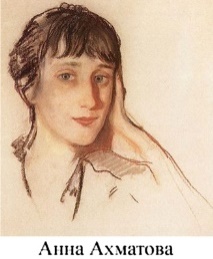 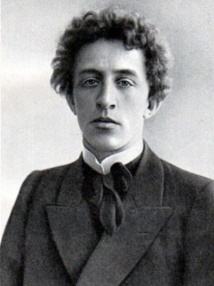 